Иллюстрации к статье А.Н. Завьяловой«Картинки весеннего дворца» в традиционной живописи Китая.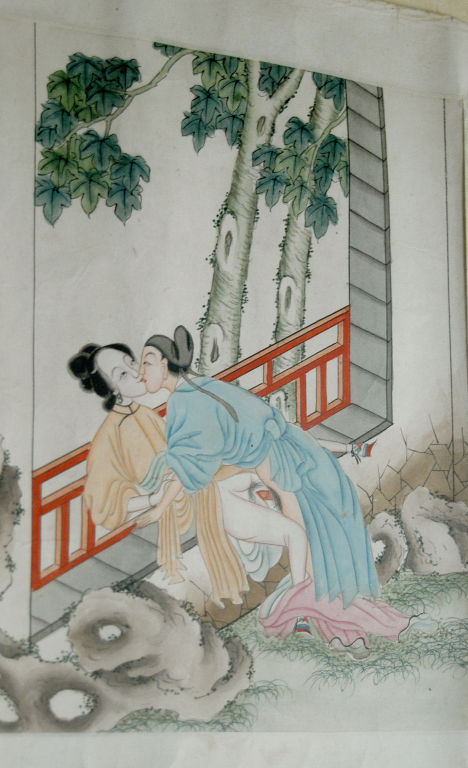 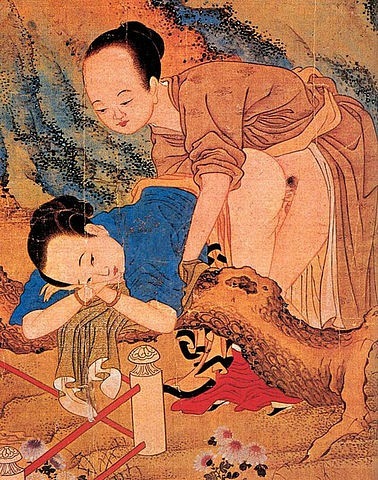 «Весенние картинки», выполненные на бумаге (XIX в.) [1]“Spring pictures” made on paper (19th century) 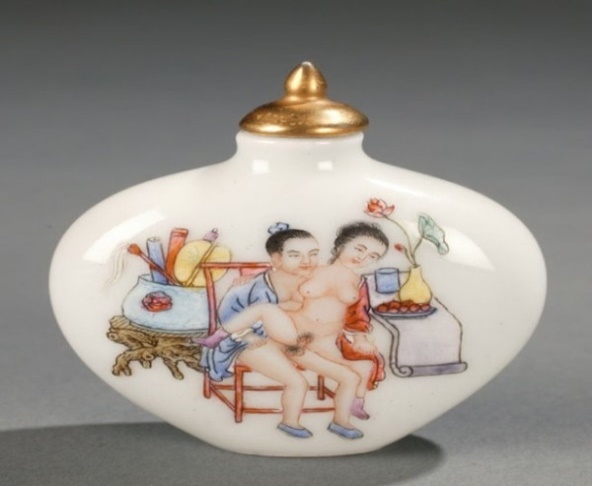 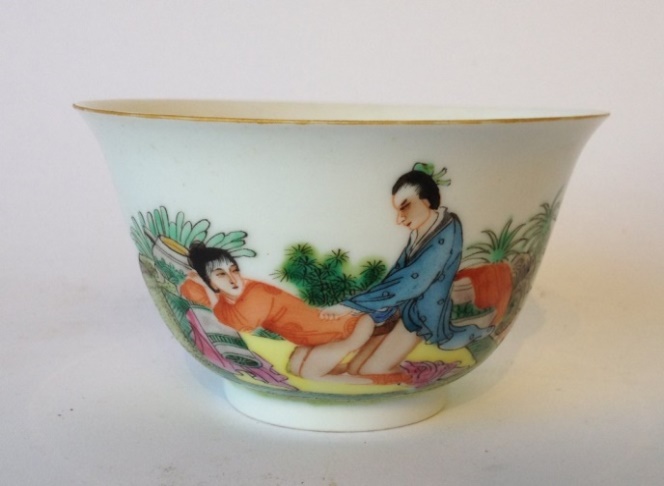                      Фарфоровая табакерка (XIX в.) [2]                                                   Чашка для чая (XVIII в.) [2]                       Porcelain snuffbox 19th century                                                             Tea cup 18th century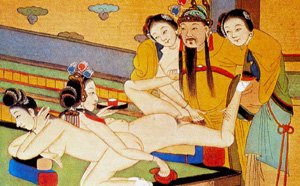 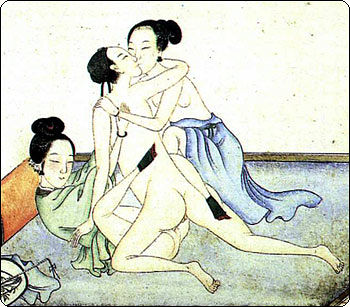               Император Янди. Гравюра (XIX в.) [4]                                    Альбомный лист (XVIII в.) [1]           Emperor Yandi engraving 19th century                                     Album sheet 18th century 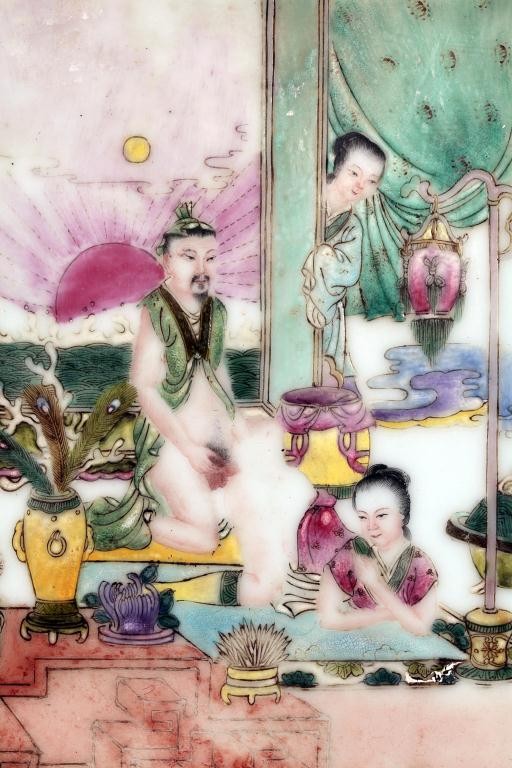 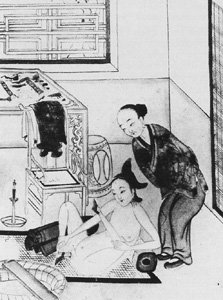            Фарфоровая пластина (XVIII в.) [2]                                  Альбомный лист (XIX в.) [1]             Porcelain plate 18th century                                                  Album sheet 19th century 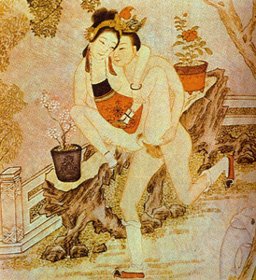    Акварель  (XIX в.) [1]                                                    Watercolor 19th century                                                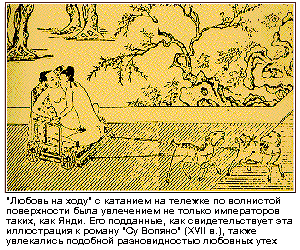 Иллюстрация к роману «Су Во пянь» («Мое жизнеописание») (XVII в.) [4]Illustration for the novel «Su Wo Pian» («My Life») 17th century.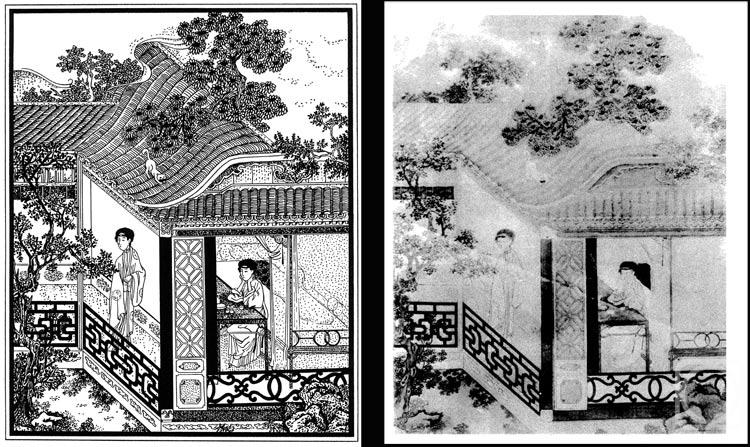 Иллюстрация к роману «Цзинь, Пин, Мэй»(«Цветы сливы в золотой вазе») [4]                                                 Illustration for the novel "Jin, Ping, Mei"("Plum flowers in a golden vase")Источники иллюстрацийВиноградова Т.И. Мир как «представление»: Китайская литературная иллюстрация: монография [Электронный ресурс] – СПб, БАН; Альфарет. – 2012. – 332 с. ил. URL: http://www.rasl.ru/e_editions/Vinogradova2012.pdf (дата обращения: 14.02.2021).  Китайский эротический фарфор [Электронный ресурс] // Livejournal: электрон. журнал. URL: https://banallex.livejournal.com/1298806.html (дата обращения: 14.02.2021).Кобзев А.И. Иллюстрации к «Первой удивительной книге» китайской литературы // Общество и государство в Китае: XL научная конференция – М.: Ин-т востоковедения РАН, 2010. – С. 371-382Лебедев В. Китайская любовь [Электронный ресурс] // Энциклопедия Китая: Информационный портал по Китаю проекта АБИРУС. URL: https://www.abirus.ru/content/564/623/625/644/650/851.html (дата обращения: 14.02.2021).List of illustrationsVinogradova T.I. ed. Mir kak «predstavlenie»: Kitaiskaya literaturnaya illyustratsiya [The World as a «Performance»: Chinese Literary Illustration]. Available at: http://www.rasl.ru/e_editions/Vinogradova2012.pdf (accessed: 14.02.2021).Chinese erotic porcelain Zhizn'zhurnall: ehlektron. Zhurnal – Livejournal: electronic journal. Available at: https://banallex.livejournal.com/1298806.html (accessed: 14.02.2021).Kobzev A.I. [Illustrations to the «First Amazing Book» of Chinese Literature] Illjustracii k «Pervoj udivitel'noj knige» kitajskoj literatury: sbornik nauchnykh trudov po materialam XL nauchnoi konferentsii: Obshhestvo i gosudarstvo v Kitae [Illustrations to the «First Amazing Book» of Chinese Literature: collection of scientific papers on the materials XL Scientific Conference «Society and the State in China»] Moscow, Institute of Oriental Studies, Russian Academy of Sciences Publ., 2010. рр. 371-382.Lebedev V. Kitaiskaya lyubov' [Chinese love]. Ehntsiklopediya Kitaya: Informatsionnyi portal po Kitayu proekta ABIRUS – Encyclopedia of China: Information portal on China of the ABIRUS project. Available at: https://www.abirus.ru/content/564/623/625/644/650/851.html (accessed: 14.02.2021).